Spokane Head Start /ECEAP/EHS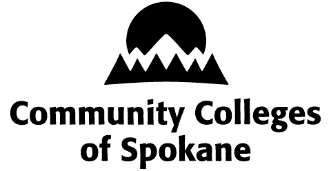 IN-KIND RECORD—Individual Parent Volunteer Time Month/yearComponentComponentCenter/Room#Center/Room#Service performedService performedFirst Time Volunteering?  Yes      No First Time Volunteering?  Yes      No First Time Volunteering?  Yes      No First Time Volunteering?  Yes      No First Time Volunteering?  Yes      No First Time Volunteering?  Yes      No First Time Volunteering?  Yes      No First Time Volunteering?  Yes      No First Time Volunteering?  Yes      No First Time Volunteering?  Yes      No First Time Volunteering?  Yes      No Have parents who volunteer in the classroom sign the bottom of the form and record the number of hours they volunteer each day: 5 mins = .08, 15 mins. = .25; 30 mins. = .50; and 45 mins. = .75.Have parents who volunteer in the classroom sign the bottom of the form and record the number of hours they volunteer each day: 5 mins = .08, 15 mins. = .25; 30 mins. = .50; and 45 mins. = .75.Have parents who volunteer in the classroom sign the bottom of the form and record the number of hours they volunteer each day: 5 mins = .08, 15 mins. = .25; 30 mins. = .50; and 45 mins. = .75.Have parents who volunteer in the classroom sign the bottom of the form and record the number of hours they volunteer each day: 5 mins = .08, 15 mins. = .25; 30 mins. = .50; and 45 mins. = .75.Have parents who volunteer in the classroom sign the bottom of the form and record the number of hours they volunteer each day: 5 mins = .08, 15 mins. = .25; 30 mins. = .50; and 45 mins. = .75.Have parents who volunteer in the classroom sign the bottom of the form and record the number of hours they volunteer each day: 5 mins = .08, 15 mins. = .25; 30 mins. = .50; and 45 mins. = .75.Have parents who volunteer in the classroom sign the bottom of the form and record the number of hours they volunteer each day: 5 mins = .08, 15 mins. = .25; 30 mins. = .50; and 45 mins. = .75.Have parents who volunteer in the classroom sign the bottom of the form and record the number of hours they volunteer each day: 5 mins = .08, 15 mins. = .25; 30 mins. = .50; and 45 mins. = .75.Have parents who volunteer in the classroom sign the bottom of the form and record the number of hours they volunteer each day: 5 mins = .08, 15 mins. = .25; 30 mins. = .50; and 45 mins. = .75.Have parents who volunteer in the classroom sign the bottom of the form and record the number of hours they volunteer each day: 5 mins = .08, 15 mins. = .25; 30 mins. = .50; and 45 mins. = .75.Have parents who volunteer in the classroom sign the bottom of the form and record the number of hours they volunteer each day: 5 mins = .08, 15 mins. = .25; 30 mins. = .50; and 45 mins. = .75.DATEDATEDATEDATENUMBER OF HOURSNUMBER OF HOURSDATEDATENUMBER OF HOURSTOTAL HOURSTOTAL HOURSTOTAL HOURSTOTAL HOURSTOTAL HOURSTOTAL HOURSPlease total each sheet.  Be sure that each slip has appropriate signatures (staff and parent) AND accurate totals. Submit In-Kind records to your office assistant by the 1st of each month. Please total each sheet.  Be sure that each slip has appropriate signatures (staff and parent) AND accurate totals. Submit In-Kind records to your office assistant by the 1st of each month. Please total each sheet.  Be sure that each slip has appropriate signatures (staff and parent) AND accurate totals. Submit In-Kind records to your office assistant by the 1st of each month. Please total each sheet.  Be sure that each slip has appropriate signatures (staff and parent) AND accurate totals. Submit In-Kind records to your office assistant by the 1st of each month. Please total each sheet.  Be sure that each slip has appropriate signatures (staff and parent) AND accurate totals. Submit In-Kind records to your office assistant by the 1st of each month. Please total each sheet.  Be sure that each slip has appropriate signatures (staff and parent) AND accurate totals. Submit In-Kind records to your office assistant by the 1st of each month. Please total each sheet.  Be sure that each slip has appropriate signatures (staff and parent) AND accurate totals. Submit In-Kind records to your office assistant by the 1st of each month. Please total each sheet.  Be sure that each slip has appropriate signatures (staff and parent) AND accurate totals. Submit In-Kind records to your office assistant by the 1st of each month. Please total each sheet.  Be sure that each slip has appropriate signatures (staff and parent) AND accurate totals. Submit In-Kind records to your office assistant by the 1st of each month. Please total each sheet.  Be sure that each slip has appropriate signatures (staff and parent) AND accurate totals. Submit In-Kind records to your office assistant by the 1st of each month. Please total each sheet.  Be sure that each slip has appropriate signatures (staff and parent) AND accurate totals. Submit In-Kind records to your office assistant by the 1st of each month. I verify that the information submitted is correct and accurate.  I understand this form MUST be signed for the In-Kind to be counted.I verify that the information submitted is correct and accurate.  I understand this form MUST be signed for the In-Kind to be counted.I verify that the information submitted is correct and accurate.  I understand this form MUST be signed for the In-Kind to be counted.I verify that the information submitted is correct and accurate.  I understand this form MUST be signed for the In-Kind to be counted.I verify that the information submitted is correct and accurate.  I understand this form MUST be signed for the In-Kind to be counted.I verify that the information submitted is correct and accurate.  I understand this form MUST be signed for the In-Kind to be counted.I verify that the information submitted is correct and accurate.  I understand this form MUST be signed for the In-Kind to be counted.I verify that the information submitted is correct and accurate.  I understand this form MUST be signed for the In-Kind to be counted.I verify that the information submitted is correct and accurate.  I understand this form MUST be signed for the In-Kind to be counted.I verify that the information submitted is correct and accurate.  I understand this form MUST be signed for the In-Kind to be counted.I verify that the information submitted is correct and accurate.  I understand this form MUST be signed for the In-Kind to be counted.Parent’s Printed NameParent’s Printed NameParent’s Printed NameParent’s Printed NameParent’s Printed NameParent SignatureParent SignatureParent SignatureStaff SignatureStaff SignatureStaff SignatureStaff SignatureIN-KIND RECORD—Parent Volunteer HoursIN-KIND RECORD—Parent Volunteer HoursIN-KIND RECORD—Parent Volunteer HoursIN-KIND RECORD—Parent Volunteer HoursIN-KIND RECORD—Parent Volunteer HoursIN-KIND RECORD—Parent Volunteer HoursIN-KIND RECORD—Parent Volunteer HoursIN-KIND RECORD—Parent Volunteer HoursIN-KIND RECORD—Parent Volunteer HoursIN-KIND RECORD—Parent Volunteer HoursIN-KIND RECORD—Parent Volunteer HoursUse this form to document the number of hours that parents spend volunteering for the program.Be sure to complete all information.  Specify the service performed by parent (i.e. education is the component and classroom aide is the service).Because different activities have different dollar values, use one form for each type of volunteer service.Record the date and the number of hours and get the parent to print AND sign at the bottom of the form.Original signatures are required; photocopies are not acceptable.  This form MUST be signed for the In-Kind to be counted.Total the number of hours at the bottom of the form – total each page separately.Make sure a staff signature is on the bottom of the page. Use this form to document the number of hours that parents spend volunteering for the program.Be sure to complete all information.  Specify the service performed by parent (i.e. education is the component and classroom aide is the service).Because different activities have different dollar values, use one form for each type of volunteer service.Record the date and the number of hours and get the parent to print AND sign at the bottom of the form.Original signatures are required; photocopies are not acceptable.  This form MUST be signed for the In-Kind to be counted.Total the number of hours at the bottom of the form – total each page separately.Make sure a staff signature is on the bottom of the page. Use this form to document the number of hours that parents spend volunteering for the program.Be sure to complete all information.  Specify the service performed by parent (i.e. education is the component and classroom aide is the service).Because different activities have different dollar values, use one form for each type of volunteer service.Record the date and the number of hours and get the parent to print AND sign at the bottom of the form.Original signatures are required; photocopies are not acceptable.  This form MUST be signed for the In-Kind to be counted.Total the number of hours at the bottom of the form – total each page separately.Make sure a staff signature is on the bottom of the page. Use this form to document the number of hours that parents spend volunteering for the program.Be sure to complete all information.  Specify the service performed by parent (i.e. education is the component and classroom aide is the service).Because different activities have different dollar values, use one form for each type of volunteer service.Record the date and the number of hours and get the parent to print AND sign at the bottom of the form.Original signatures are required; photocopies are not acceptable.  This form MUST be signed for the In-Kind to be counted.Total the number of hours at the bottom of the form – total each page separately.Make sure a staff signature is on the bottom of the page. Use this form to document the number of hours that parents spend volunteering for the program.Be sure to complete all information.  Specify the service performed by parent (i.e. education is the component and classroom aide is the service).Because different activities have different dollar values, use one form for each type of volunteer service.Record the date and the number of hours and get the parent to print AND sign at the bottom of the form.Original signatures are required; photocopies are not acceptable.  This form MUST be signed for the In-Kind to be counted.Total the number of hours at the bottom of the form – total each page separately.Make sure a staff signature is on the bottom of the page. Use this form to document the number of hours that parents spend volunteering for the program.Be sure to complete all information.  Specify the service performed by parent (i.e. education is the component and classroom aide is the service).Because different activities have different dollar values, use one form for each type of volunteer service.Record the date and the number of hours and get the parent to print AND sign at the bottom of the form.Original signatures are required; photocopies are not acceptable.  This form MUST be signed for the In-Kind to be counted.Total the number of hours at the bottom of the form – total each page separately.Make sure a staff signature is on the bottom of the page. Use this form to document the number of hours that parents spend volunteering for the program.Be sure to complete all information.  Specify the service performed by parent (i.e. education is the component and classroom aide is the service).Because different activities have different dollar values, use one form for each type of volunteer service.Record the date and the number of hours and get the parent to print AND sign at the bottom of the form.Original signatures are required; photocopies are not acceptable.  This form MUST be signed for the In-Kind to be counted.Total the number of hours at the bottom of the form – total each page separately.Make sure a staff signature is on the bottom of the page. Use this form to document the number of hours that parents spend volunteering for the program.Be sure to complete all information.  Specify the service performed by parent (i.e. education is the component and classroom aide is the service).Because different activities have different dollar values, use one form for each type of volunteer service.Record the date and the number of hours and get the parent to print AND sign at the bottom of the form.Original signatures are required; photocopies are not acceptable.  This form MUST be signed for the In-Kind to be counted.Total the number of hours at the bottom of the form – total each page separately.Make sure a staff signature is on the bottom of the page. Use this form to document the number of hours that parents spend volunteering for the program.Be sure to complete all information.  Specify the service performed by parent (i.e. education is the component and classroom aide is the service).Because different activities have different dollar values, use one form for each type of volunteer service.Record the date and the number of hours and get the parent to print AND sign at the bottom of the form.Original signatures are required; photocopies are not acceptable.  This form MUST be signed for the In-Kind to be counted.Total the number of hours at the bottom of the form – total each page separately.Make sure a staff signature is on the bottom of the page. Use this form to document the number of hours that parents spend volunteering for the program.Be sure to complete all information.  Specify the service performed by parent (i.e. education is the component and classroom aide is the service).Because different activities have different dollar values, use one form for each type of volunteer service.Record the date and the number of hours and get the parent to print AND sign at the bottom of the form.Original signatures are required; photocopies are not acceptable.  This form MUST be signed for the In-Kind to be counted.Total the number of hours at the bottom of the form – total each page separately.Make sure a staff signature is on the bottom of the page. Use this form to document the number of hours that parents spend volunteering for the program.Be sure to complete all information.  Specify the service performed by parent (i.e. education is the component and classroom aide is the service).Because different activities have different dollar values, use one form for each type of volunteer service.Record the date and the number of hours and get the parent to print AND sign at the bottom of the form.Original signatures are required; photocopies are not acceptable.  This form MUST be signed for the In-Kind to be counted.Total the number of hours at the bottom of the form – total each page separately.Make sure a staff signature is on the bottom of the page. 